Soluciones. misdeberes.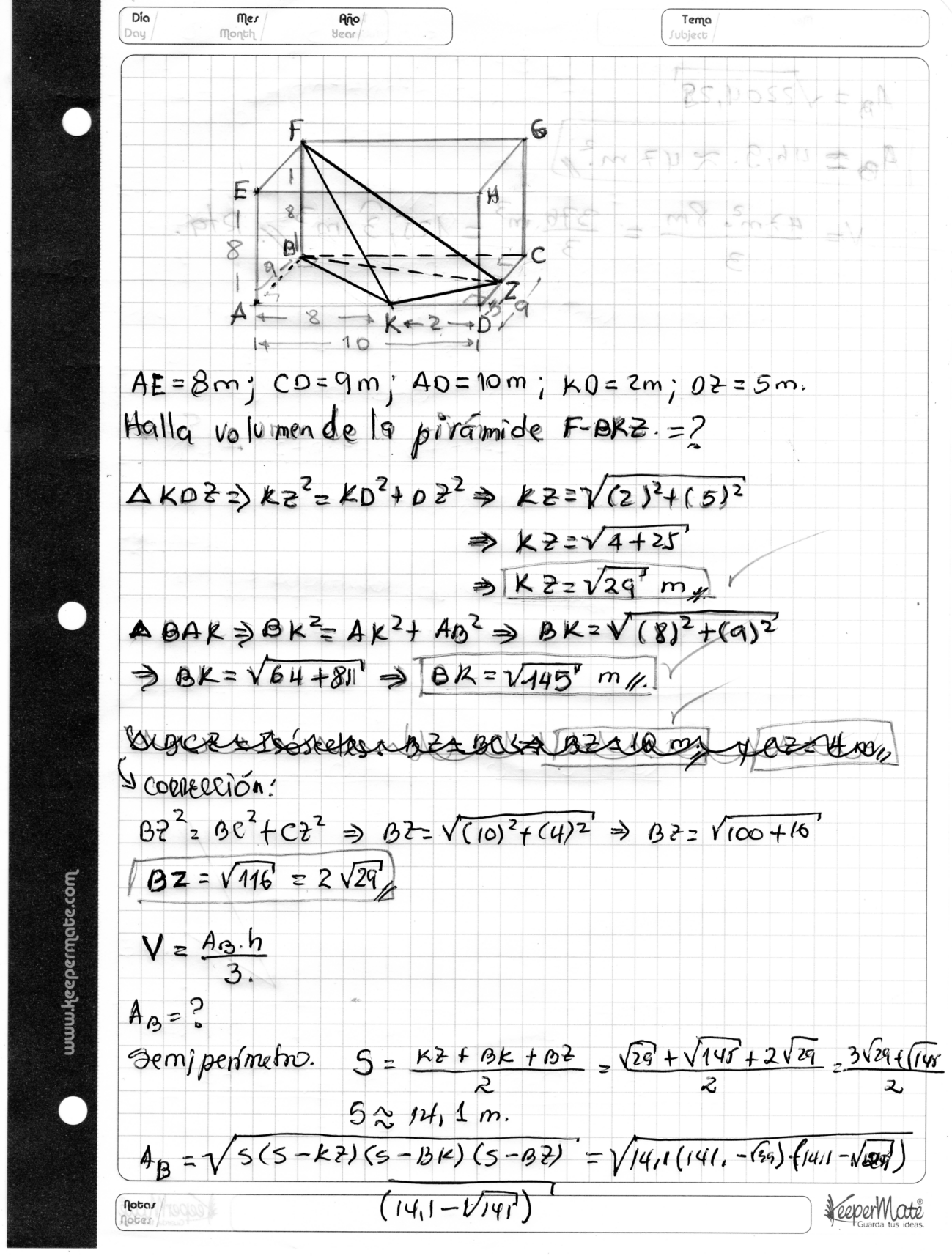 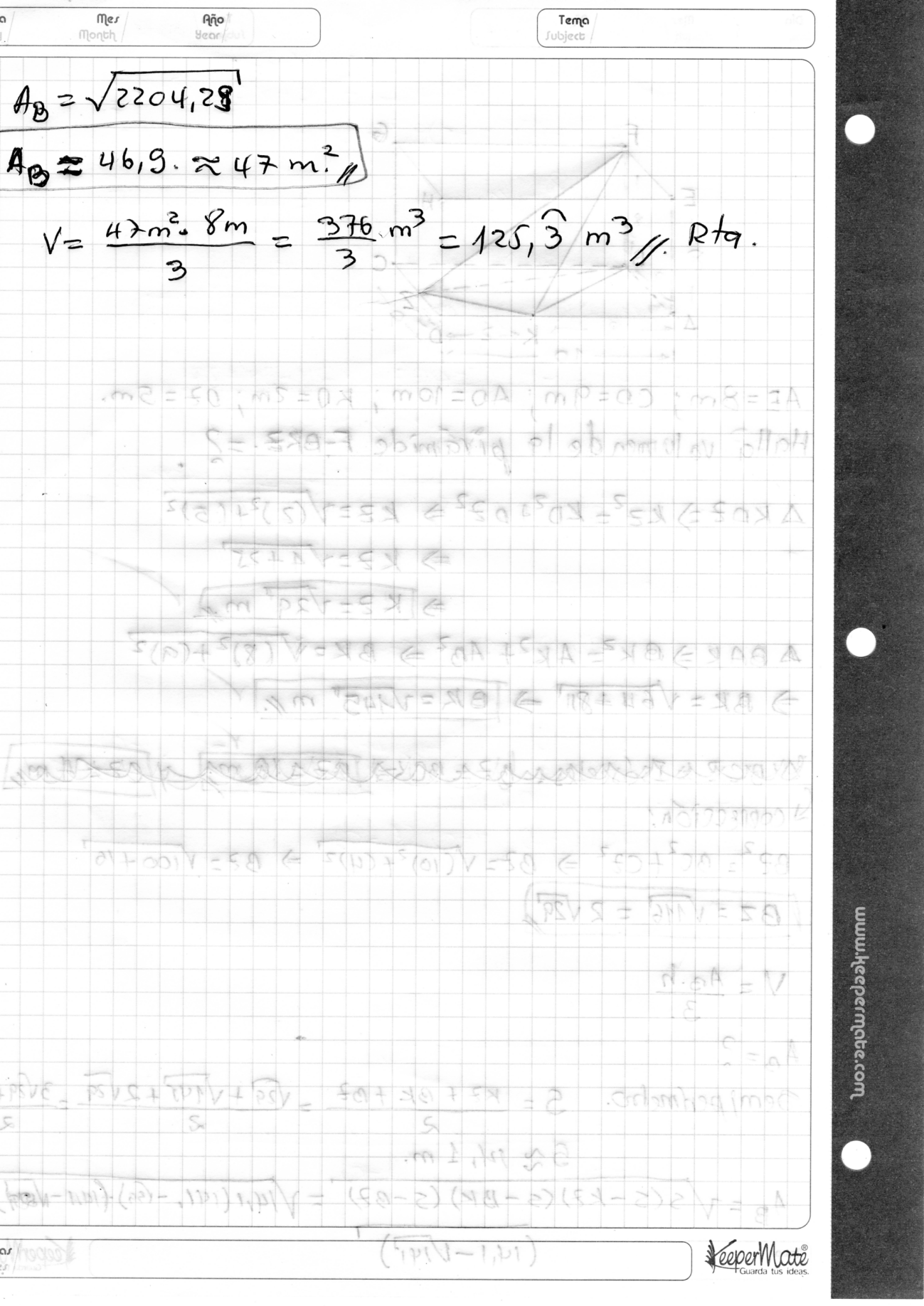 Saludos.Renedescartes.